О проведении мероприятий, приуроченныхк завершению учебного года  в общеобразовательных организацияхВ соответствии с уставом Яльчикского района Чувашской Республики администрация Яльчикского района  Чувашской Республики                             п о с т а н о в л я е т:1. Провести мероприятие «Последнего звонка», приуроченные к завершению учебного года, в общеобразовательных организациях Яльчикского района Чувашской Республики 23 мая 2017 года для создания благоприятных условий для сдачи единого государственного экзамена.  2. Контроль за исполнением настоящего постановления возложить на первого заместителя главы администрации – начальника отдела образования и молодежной политики администрации  Яльчикского района Левого Л.В. Глава администрации Яльчикского района 							         Н.П. МиллинЧёваш Республики	Елч.к район.	Елч.к районадминистраций.ЙЫШЁНУ  2017 =? майён 3-м.ш. № 429 Елч.к ял.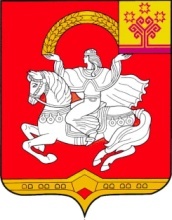 Чувашская  РеспубликаЯльчикский районАдминистрация Яльчикского районаПОСТАНОВЛЕНИЕ      «3» мая 207 г. № 429село Яльчики